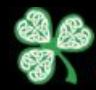 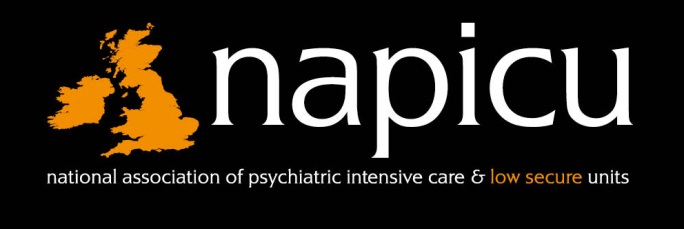 Family Name:Family Name:Title (Prof/Dr/Mr/Ms/Other)Title (Prof/Dr/Mr/Ms/Other)Title (Prof/Dr/Mr/Ms/Other)Title (Prof/Dr/Mr/Ms/Other)First Name:First Name:Name for Badge:Name for Badge:Trust/Organisation:Trust/Organisation:Trust/Organisation:Ward:Address:Address:City:County:Postcode:Country:Phone:Fax:Email:I do not wish for my details to appear on the delegate list (please tick if applicable)I do not wish for my details to appear on the delegate list (please tick if applicable)I do not wish for my details to appear on the delegate list (please tick if applicable)I do not wish for my details to appear on the delegate list (please tick if applicable)I do not wish for my details to appear on the delegate list (please tick if applicable)I do not wish for my details to appear on the delegate list (please tick if applicable)I do not wish for my details to appear on the delegate list (please tick if applicable)I do not wish for my details to appear on the delegate list (please tick if applicable)I do not wish for my details to appear on the delegate list (please tick if applicable)I do not wish for my details to appear on the delegate list (please tick if applicable)On/Before 1st August 2017Member*No.Non-Member No.Sub-TotalEarly bird conference delegate rate£455£555Early bird conference group rate for 6 ward members (saving £55 pp) £2400N/AEarly bird conference & training event£535£635Early bird conference & training group rate for 6 ward members£2880N/AAfter 1st August 2017Conference delegate rate£505£615Conference group rate for 6 ward members(saving over £20 pp)£2900N/AConference & training event£585£695Conference & training group rate for 6 ward members£3380N/AA limited number of student places are available, for more information please contact the admin office on the details below.A limited number of student places are available, for more information please contact the admin office on the details below.A limited number of student places are available, for more information please contact the admin office on the details below.A limited number of student places are available, for more information please contact the admin office on the details below.TotalA limited number of student places are available, for more information please contact the admin office on the details below.A limited number of student places are available, for more information please contact the admin office on the details below.A limited number of student places are available, for more information please contact the admin office on the details below.A limited number of student places are available, for more information please contact the admin office on the details below.I wish to attend the Gala Dinner on Thursday 7th SeptemberI wish to attend the Gala Dinner on Thursday 7th SeptemberYesNoSpecial Dietary/Access RequirementsThursday 7th September 12.25 – 13.15(please tick your first choice () and indicate your reserve with “R”)Thursday 7th September 12.25 – 13.15(please tick your first choice () and indicate your reserve with “R”)Thursday 7th September 12.25 – 13.15(please tick your first choice () and indicate your reserve with “R”)Thursday 7th September 12.25 – 13.15(please tick your first choice () and indicate your reserve with “R”)Thursday 7th September 12.25 – 13.15(please tick your first choice () and indicate your reserve with “R”)Thursday 7th September 12.25 – 13.15(please tick your first choice () and indicate your reserve with “R”)Thursday 7th September 12.25 – 13.15(please tick your first choice () and indicate your reserve with “R”)Thursday 7th September 12.25 – 13.15(please tick your first choice () and indicate your reserve with “R”)Thursday 7th September 12.25 – 13.15(please tick your first choice () and indicate your reserve with “R”)Thursday 7th September 12.25 – 13.15(please tick your first choice () and indicate your reserve with “R”)Thursday 7th September 12.25 – 13.15(please tick your first choice () and indicate your reserve with “R”)Thursday 7th September 12.25 – 13.15(please tick your first choice () and indicate your reserve with “R”)Thursday 7th September 12.25 – 13.15(please tick your first choice () and indicate your reserve with “R”)Session 1Session 2Session 3Session 4Session 5Session 6 Session 7      Session 7      Session 7      Session 7      Session 7      Session 7      Session 7      Session 7      Session 7      Session 7      Session 7      Session 7      Session 7     If you require an invoice please complete the section below:If you require an invoice please complete the section below:If you require an invoice please complete the section below:If you require an invoice please complete the section below:If you require an invoice please complete the section below:If you require an invoice please complete the section below:If you require an invoice please complete the section below:If you require an invoice please complete the section below:If you require an invoice please complete the section below:If you require an invoice please complete the section below:If you require an invoice please complete the section below:Name:Name:Purchase Order No:Purchase Order No:Address:Address:Address:Postcode:Postcode:Postcode:Postcode:Email:Phone:Phone:To pay by card please complete section below (Amex not accepted)To pay by card please complete section below (Amex not accepted)To pay by card please complete section below (Amex not accepted)To pay by card please complete section below (Amex not accepted)To pay by card please complete section below (Amex not accepted)To pay by card please complete section below (Amex not accepted)To pay by card please complete section below (Amex not accepted)To pay by card please complete section below (Amex not accepted)To pay by card please complete section below (Amex not accepted)To pay by card please complete section below (Amex not accepted)To pay by card please complete section below (Amex not accepted)To pay by card please complete section below (Amex not accepted)To pay by card please complete section below (Amex not accepted)To pay by card please complete section below (Amex not accepted)To pay by card please complete section below (Amex not accepted)To pay by card please complete section below (Amex not accepted)To pay by card please complete section below (Amex not accepted)To pay by card please complete section below (Amex not accepted)To pay by card please complete section below (Amex not accepted)To pay by card please complete section below (Amex not accepted)Card NumberExpiry Date (MM/YYYY):Expiry Date (MM/YYYY):Expiry Date (MM/YYYY):Security Code (last 3 digits):Security Code (last 3 digits):Security Code (last 3 digits):Security Code (last 3 digits):Security Code (last 3 digits):Security Code (last 3 digits):Security Code (last 3 digits):Cardholder’s Signature:Cardholder’s Signature:Date:Date:Date: